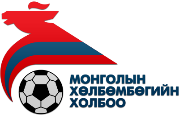 ХӨЛБӨМБӨГИЙН МЭРГЭЖЛИЙН ТАМИРЧНЫ ГЭРЭЭНИЙ 
МАЯГТ_____ оны  ___  дүгээр сарын
 ___-ны өдөр                   				№___			      Улаанбаатар хот	Энэхүү Хөлбөмбөгийн мэргэжлийн тамирчны гэрээ /цаашид “Гэрээ” гэх/-г нэг талаас ________________________ клуб /улсын бүртгэлийн дугаар/, түүнийг төлөөлөн ____________________ ажилтай __________ овогтой _________________ /цаашид “Клуб” гэх/ ба ............................................... /хэрэв клубын зуучлагч байгаа бол/,	Нөгөө талаас ______________ овогтой ________________ /регистрийн дугаар/ нар   /цаашид “Тамирчин” гэх/ ба    ............................................... /хэрэв тамирчны зуучлагч байгаа бол/  бид Монгол улсын хууль тогтоомжууд, Монголын Хөлбөмбөгийн Холбоо /МХБХ/-ны дүрэм, журмууд, ОУХБХ болон АХБХ-ны тогтоол, захирамж, шийдвэрүүд, талуудын эрх зүйн харилцаанд хамааралтай холбогдох баримт бичгүүд болон Монгол улсын хүчин төгөлдөр хууль тогтоомжийг зөрчихгүй байх хэм хэмжээг удирдлага болгон дараах нөхцлөөр харилцан тохиролцож байгуулав. ГЭРЭЭНИЙ НЭР ТОМЪЁО, АГУУЛГА ОУХБХ, АХБХ болон МХБХ-ны дүрэм, журмаар тодорхойлогдсон гэрээ нь гэрээний гол нөхцлүүдийг шууд тодорхойлохгүй. Эдгээр дүрэм, журмуудад хожим нэмэлт өөрчлөлт оруулж болно. Гэрээнд тусгаагүй аливаа зүйл заалтуудыг ОУХБХ, АХБХ болон МХБХ-ны зохих дүрэм, журмууд болон тэдгээрийн нэмэлт өөрчлөлтийн дагуу ойлгоно. ХАМРАХ ХҮРЭЭ Тус гэрээгээр мэргэжлийн тамирчинтай байгуулах хөдөлмөрийн харилцааг зохицуулна. Тухайн клубын бүртгэлтэй улсын хууль тогтоомжийн дагуу гэрээг хийнэ. Гэрээ нь ОУХБХ-ны шийдвэр болон Монгол Улсын хөдөлмөрийн тухай хууль тогтоомжид нийцсэн байна.Клуб энэ гэрээнд тусгасан бүхий л зүйл заалтуудыг үндэслэн тоглогчийг мэргэжлийн тамирчин гэж үзэн хөдөлмөр эрхлүүлнэ.ГЭРЭЭНИЙ ХУГАЦАА Тоглогчийн ажил үүрэг эхлэх хугацаа:     /............................../ Гэрээ нь тусгай нөхцлүүдийг агуулах бөгөөд дуусгавар болох хугацаа:   /........................../ Гэрээний тусгай нөхцлүүд нь ОУХБХ-ны Тоглогчдын статус ба шилжилт хөдөлгөөний журамд нийцсэн байна. Тоглогч болон клуб нь гэрээ дуусгавар болохоос хамгийн багадаа 1 сарын өмнө нөгөө талдаа мэдэгдсэний үндсэн дээр гэрээний хугацааг сунгах, дуусгавар болгоход талууд тэгш эрхтэй оролцоно. АЖИЛ, ҮҮРГИЙН ТОДОРХОЙЛОЛТТоглогч гэрээнд заасан нөхцөл болон хугацаанд Мэргэжлийн хөлбөмбөгийн тамирчнаар ажиллана.Тоглогчийн үндсэн үүрэг нь клубын нэрийн өмнөөс тэмцээн, тоглолтууд, бэлтгэл сургуулилт, уулзалтуудад оролцох болон хууль тогтоомжид нийцсэн бусад үйл ажиллагаанд хамрагдах зэрэг байна. Ажил үүрэг гүйцэтгэх газар /.............................. клуб/ Ажил үүргийг клубын удирдлага /үүнд: эзэн, менежер, ахлах ба туслах дасгалжуулагч, эмч/-ын заавар, чиглэлийн дагуу гүйцэтгэнэ. Тоглогчийг зээлээр тоглуулахад хөлбөмбөгийн холбогдох журмуудад суурилан оролцогч талуудын тохиролцооны дагуу бичгээр байгуулсан гэрээнд үндэслэн зөвшөөрөл олгоно. АЖЛЫН ЦАГ Тамирчны ажлын цаг клубээс тогтоосон ..... сарын үечлэл бүхий төлөвлөгөөнд суурилах бөгөөд  төлөвлөгөөг гэрээний хавсралтаар оруулах ба гэрээний талууд тухай бүр гарын үсгээр баталгаажуулна.Ажлын цаг эхлэх болон дуусах, мөн ажлын цагийг тооцох үндэс нь Клубээс тогтоосон баримт бичгээр хангагдана. ХӨЛС, ДААТГАЛ, БУСАД ТӨЛБӨРТамирчны нэг сарын хөлс нь ......................... /.........................../ байна.Цалин хөлсийг сар бүрийн ___-ны өдөр,  клубт бүртгүүлсэн _________________ банкны ________________ тоот харилцах дансаар тамирчинд шилжүүлнэ. Клуб нь тамирчинд тоглолтын үр дүн; дотоодын болон олон улсын тэмцээнд оролцсон байдал; тамирчны гүйцэтгэлийн чанар; клубын ашиг орлогын томоохон өөрчлөлтөд нөлөөлсөн /тухайлбал, дараагийн шатанд шалгарах зэрэг/ тохиолдлоос шалтгаалан түүнд нэмэгдэл хөлс, шагнал урамшууллыг олгож болох ба энэ тохиолдолд тодорхой заасан байна. Клубын удирдлага тамирчинд олгох нэмэлт шагнал, урамшууллын хэмжээг тогтооно. Клуб болон тамирчин нь дараах мөнгөн бус олговрыг харилцан тохиролцож болно. Үүнд: ................................. /Автомашины хэрэглээний/; .................................. /Орон сууцны нөхөн төлбөр/; ................................... /Шаардлагатай бусад төлбөр/.................................... гэх мэт харилцан тохиролцож тусгана.Клуб нь гэрээний 6.5 дахь хэсэгт заасан мөнгөн бус олговрын хуулиар тогтоосон татварыг төлнө. Клуб тамирчныг гэмтэл, бэртлийн үед даатгуулна. Клуб гэрээний хугацаанд тамирчныг ослын даатгалд хамруулах ба тамирчин клубээс даатгалын олговор авах эрхтэй. АМРАЛТ Тамирчны жил бүрийн амралт нь календарийн нийт 28 хоногоос багагүй байна. Тамирчны ээлжийн амралт хөлбөмбөгийн улирлын бус цагт байх ба, үүнд хамгийн багадаа 14 хоног нь дараалсан байна.Амралтын төлөвлөгөөг одоо хүчин төгөлдөр үйлчилж буй хуульд нийцүүлэн тамирчинтай байгуулж харилцан тохиролцоно. КЛУБЫН ҮҮРЭГ, ХАРИУЦЛАГАКлуб дараах үүрэгтэй: Гэрээний 6 дугаар зүйлд заасан цалин хөлс, бусад төлбөрийг төлөх /үүнд шигшээ багт дуудагдсан хугацаа хамаарна/;Гэрээний 6 дугаар зүйлд заасны дагуу тамирчныг ослын даатгалд даатгуулах;Тамирчны бэртэл, гэмтлийн бүртгэл хөтлөх /үүнд шигшээ багт дуудагдсан үеийн бэртэл гэмтэл ч мөн хамаарна/,   хувийн нууцын мэдээллийг хадгалах; /Клуб тамирчны бэртэл, гэмтлийг бүртгэх, хяналт тавих хүнийг томилно/ Клубын эмчийн шаардлагатай гэж үзсэн эмчилгээ, сувилгаа, нөхөн сэргээлт, эрчимт эмчилгээ, бариа заслын зардлыг батлах;Клубын дотоод журмыг батлах /үүнд ажиллах үйл явц, мэргэжлийн эрүүл, аюулгүй байдлын дүрэм, сахилгын шийтгэл г.м багтаасан байх/ бөгөөд гэрээнд гарын үсэг зурахаас өмнө тамирчинд танилцуулсан байна. Энэхүү дотоод журамд тамирчны эрүүл мэндийн болон ослын даатгалын талаар тусгасан байх бөгөөд мэргэжлийн ажилтнаар эрүүл мэндийн үзлэгийг тогтмол хөтлүүлнэ. Мэргэжлийн эрүүл, аюулгүй байдлын дүрэм нь эрсдлийн үнэлгээ, урьдчилан сэргийлэх ажил, түүнчлэн тэднийг зөвлөгөө, мэдээллээр хангах,  тамирчдын бэлтгэлийн оролцоо, допингоос урьдчилан сэргийлэх зэргийг тайлбарлах;Тамирчныг бэлтгэл болон тэмцээн /тоглолт/-д шаардлагатай  хувцас хэрэгслээр хангах;Хүний эрхийн хамгаалалтын нөхцлүүдийг сахин мөрдөх /үүнд тамирчдын эрхийг тэдэнд чөлөөтэйгээр тайлбарлан таниулах/;Өсвөрийн залуу тамирчидтай гэрээ байгуулсан тохиолдолд хөлбөмбөгтэй хамааралгүй аливаа үйл ажиллагаанд тэдний эрх /сурч боловсрох, мэргэших/ -ийг хангах;Харилцан тохиролцсоны үндсэн дээр тамирчныг хөлбөмбөгтэй холбоотой үйл ажиллагаанд мэргэжил эзэмших боломжоор бэлдэх;Хэрэв боломжтой бол тоглогчийн карьерт болон клубын эрх ашигт нийцсэн шилжилт хөдөлгөөнийг хийх бол тухайн тоглогчийг дараагийн клубт шилжүүлэх боломжоор хангаж хэлэлцээрийг эхлүүлнэ;ОУХБХ болон АХБХ-ны дүрэм журмууд болон МХБХ-ны дүрэм, журам болон тэдгээрт нийцүүлэн гаргасан үндсэн хэм хэмжээ, шийдвэрүүдийг сахин мөрдөхТАМИРЧНЫ ҮҮРЭГ, ХАРИУЦЛАГАТамирчин дараах үүрэгтэй: Гэрээний 4 дүгээр зүйлийн 4.2 дахь хэсэгт заасан бүх үйл ажиллагаанд клубын удирдлага, дасгалжуулагчаас баталсан хуваарь болон зааврын дагуу тухай бүр тогтмол  оролцох;Клубээс тогтоосон үед тоглогчид олгосон хувцас хэрэгслийг бэлтгэлийн болон тэмцээний үеэр хэрэглэх;Бие бялдрын өндөр стандартыг баримтлах болон эрүүл амьдралын хэв маягийг дэмжих;Согтууруулах ундаа, мансууруулах бодис, сэтгэцэд нөлөөлөх аливаа хорт бодисыг хэрэглэхгүй байх, тэдгээртэй холбоотой үйл ажиллагаа явуулдаг олон нийтийн газраар үйлчлүүлэхгүй байх;Тоглолт, бэлтгэл сургуулилтанд оролцож байхдаа спортын бус авир үл гаргах, тоглолтын албаны хүмүүсийн шийдвэрийг хүлээн зөвшөөрөх, үүнтэй холбоотой дүрэм журмыг суралцах;Клубын албаны хүмүүсийн зааврын дагуу үйл ажиллагааг мөрдлөг болгох;Клубээс тогтоосон хөлбөмбөгийг сурталчлах үйл ажиллагаа /спортын, ниймийн, зар сурталчилгааны үйл ажиллагаанууд болон уулзалтууд/-нд оролцох;Клубээс баталсан үйл ажиллагааны баримт бичгүүдтэй танилцах, дагаж мөрдөх /үүнд сахилгын дүрэм болон үл тэвчих зарчим зэргээр хязгаарлагдахгүй/;Тоглолт, бэлтгэл, сургалтын үеэр хүмүүст спортлог зан авир гаргаж, биеэ зөв авч явах, тоглолтын дүрмийг дагах, тоглолтод хамааралтай албаны хүмүүсийн шийдвэрийг хүлээн зөвшөөрч, сахин биелүүлэх;Клубээс заагаагүй буюу клуб даатгуулаагүй бусад аливаа үйл ажиллагаанд оролцохоос зайлсхийх;Клубын шаардлагын дагуу эрүүл мэндийн эмчилгээ, үзлэгт тогтмол орох ялангуяа эмчилгээг сахих;Осол гэмтэл, өвчний талаар нэн даруй клубт мэдэгдэх, клубын эмчид мэдэгдэхээс өмнө ямарваа нэгэн эрүүл мэндийн эмчилгээнд орохгүй байх /гэнэтийн хойшлуулшгүй байдлаас бусад тохиолдолд/ мөн ажиллах чадваргүй болсон тохиолдолд эмнэлгийн магадлагаа/гэрчилгээ/-гаар баталгаажуулах;Клубын эмчтэй санал бодол нийцээгүй тохиолдолд тоглогч нь бие даасан эмнэлгийн мэргэжилтнээр дахин үзлэг хийлгэх эрхтэй. Хэрэв клубын эмч болон эмнэлгийн мэргэжилтний дүгнэлт зөрсөн тохиолдолд клуб болон тоглогч нь гуравдагч бие даасан эрүүл мэндийн мэргэжилтний дүгнэлтийг нотлогоо болгон хүлээн зөвшөөрч баримтална;Клубын өмчийн хөрөнгийг арчлах ба гэрээний хугацаа дуусгавар болсноор клубт буцаан олгохоор заасан эд хөрөнгийг буцаан өгөх;Тоглогчийн эзэмшилд шилжүүлсэн хөрөнгийн байдал болон түүний хамгаалалтад нөлөөлөх боломжтой бүх нөхцлийг клубын албаны хүн эсвэл дасгалжуулагчид нэн даруй мэдээлэх;Хэвлэл мэдээлэлтэй харилцахдаа хөлбөмбөгийн ирээдүй мөн клубын нэр хүндийг хамгаалах, мөн клубын эрх ашгийг хохироох аливаа мэдэгдлээс зайлсхийх; Хэвлэл мэдээллийн байгууллагаас аливаа санал ирэх үед түүний талаар мэдэж байгаа нөхцөл байдлууд, болон клубын нэр хүнд, ашиг сонирхлыг гутаасан, эсхүл ноцтой гутааж болохуйц нөхцөл байдлын талаар клубын албаны хүн эсвэл дасгалжуулагчид нэн даруй мэдэгдэх; Клубт мэдэгдэлгүйгээр өөр хөлбөмбөгийн клубтэй шилжилт хөдөлгөөний талаар хэлцлийг эхлүүлэхгүй байх /хэрэв тоглогч болон клубын хооронд байгуулсан гэрээ нь 6 сарын дотор дуусахаар байгаа бол хамаарахгүй/; Клубын бичгээр өгсөн зөвшөөрөлгүйгээр өөр бусад хөлбөмбөгийн клубын арга хэмжээнд /тоглогч, зөвлөх, дасгалжуулагч, эзэн зэргээр/ оролцохгүй байх;Холбооны дүрэм, журмууд, ОУХБХ, АХБХ, МХБХ-ны тушаал, тогтоол, захирамжууд болон тэдгээрт нийцүүлэн гаргаж баталсан шийдвэрүүдийг дагаж мөрдөх.СЭРГЭЭШКлуб болон тоглогч нь Допингийн эсрэг хүчин төгөлдөр үйлчилж байгаа дүрэм, журмуудыг дагаж мөрдөнө.Сэргээш хэрэглэх гэж Дэлхийн Допингийн эсрэг байгууллагаас баталдаг хориглосон жагсаалтад буй бодисыг хориглосон арга хэрэгслээр хэрэглэхийг хэлнэ.Сэргээш хэрэглэхийг хатуу хориглох бөгөөд хэрэглэхийг санал болгох, сэдэл өгөх зэрэг үүнтэй холбоотой аливаа үйлдэл гаргасан этгээдэд тухайн Холбооны сахилгын зохих байгууллагаас шийтгэл ногдуулж зохих арга хэмжээг авна. Клуб сэргээш хэрэглэсэн нь нотлогдсон тоглогчид зохих арга хэмжээ авах, гэрээг хэрэг бүрт ялгавартай хандах зарчимд үндэслэн цуцлах эрхтэй. МӨРИЙТЭЙ ТОГЛООМ БОЛОН ТОГЛОЛТ НАЙМААЛЦАХКлуб болон тоглогч нь МХБХ болон мөрийтэй тоглоом, тоглолт наймаалцахын эсрэг үйл ажиллагаа явуулдаг олон улсын хөлбөмбөгийн байгууллага, АХБХ, МХБХ-ноос гаргасан бүхий л баримт бичиг, хэм хэмжээнд захирагдана.Талууд МХБХ-ноос зохион байгуулсан тэмцээний тоглолтын үйл явц болон үр дүнгийн талаар мөрий тавих болон түүнтэй төсөөтэй үйл ажиллагаанд өөрийн болон гуравдагч этгээдэд ашигтай байдал шууд болон шууд бусаар бий болгохгүй байна.Тухайн этгээдийн зорилгыг үл харгалзан өмчийн болон өмчийн бусаар өөрт болон гуравдагч этгээдэд ашигтай байдал үүсгэхээр, мөн бусад байдлаар дээр дурдсаны дагуу тоглолт эсвэл тэмцээний үр дүн,  тоглолтын туршид аливаа шууд болон шууд бус үйл ажиллагаанд нөлөөлөх, нөлөөлөхөөр завдахыг талуудад хориглоно. Тоглогч нь тэмцээний тоглолтын үр дүн болон үйл явцад нөлөөлөхөөр гаргасан саналыг нэн даруй клуб, МХБХ, түүнчлэн цагдаагийн байгууллагад мэдэгдэнэ. /хэн, хэзээ, хаана, тоглогчид ямар санал тавьсан талаар г.м/ Тоглогч мэдэгдэх үүргээ зөрчсөн тохиолдолд түүнийг тухайн зөрчилд хамаарагч буюу оролцогч гэж үзнэ.ТОГЛОГЧИЙН ДҮР ТӨРХ, МАРКЕТИНГ СУРТАЛЧИЛГААНЫ ЭРХТоглогч хөлбөмбөгийн клубийг сурталчлах, хөхүүлэн дэмжих зорилгоор клубын тогтоосон аливаа сурталчилгааны үйл ажиллагаанд оролцоно. Тоглогч сурталчилгааны үйл ажиллагаанд клубын олгосон хувцас хэрэгслийг өмсөнө.Энэ зүйлийн 1 дэх хэсэгт заасан үйл ажиллагааг хангахын тулд тоглогч клубт өөрийн үзэл бодлыг илэрхийлэх эрхтэй бөгөөд клубын нэр хүндийг дээшлүүлэхийн төлөө хамгийн сайнаараа ажиллана. Энэ зүйлийн 1 дэх хэсэгт заасан үйл ажиллагаанд оролцсоны төлөө тоглогчид олгох төлбөр нь талууд өөрөөр тохиролцоогүй бол гэрээний 6.1 дэх хэсэгт заасан төлбөрт хамаарна. Клуб нь тоглогчийн маркетинг дахь дүр төрхийн эрхийг бүхлээр ба/эсвэл хэсэгчлэн ашиглах эрхтэй байх хэдий ч тоглогч клубын удирдлага, хамтран ажиллагч спонсор байгууллагатай үл харшлах зарчмаар өөрийн дүр төрхийг ашиглах эрхийг хадгална.Клуб болон тоглогч нар дээрх үйл ажиллагаанд МХБХ-ны маркетинг сурталчилгааны ерөнхий зарчим, чиглэлийг баримтална. МХБХ нь Үндэсний шигшээ багт дуудагдан МХБХ-ны нүүр царай болж буй тамирчдын шигшээ баг дахь цугларалтын бөгөөд бусад хугацаанд оролцох маркетинг, мэдээлэл, идэвхижүүлэлт, сурталчилгааны үйл ажиллагаанд давуу эрхтэй байна.Маркетинг, мэдээлэл, идэвхижүүлэлт, сурталчилгаанд үндэсний шигшээ багт хамаарахгүй тамирчдыг МХБХ нь өөрийн нүүр царай, дүр төрхөөр ашиглахдаа клубт мэдэгдсэн байна. САХИЛГА, ЁС ЗҮЙКлуб тоглогчийн дагаж мөрдөх клубын дотоод журамтай байх ба үүнд сахилга бат, тоглогчийн зан байдал, үйл ажиллагаа, мөн журмыг зөрчсөн тохиолдолд ногдуулах сахилгын шийтгэлийг заана. Клуб тоглогчоор гэрээнд гарын үсэг зуруулахдаа тус журмыг түүнд урьдчилан танилцуулна. Тоглогч гэрээнд заасан үүргээ зөрчсөн тохиолдолд  зөрчлийн аюулын шинж чанараас хамаарч тус журамд заасны дагуу шийтгэл ногдуулах ба шийтгэлээс сонгож ногдуулна. Тоглогч клубээс ногдуулсан шийтгэлийг хууль тогтоомжид нийцүүлэн давж заалдах эрхтэй бөгөөд тамичны эрх ашгийг хамгаалах зохих байгууллагаар дамжуулан хүсэлтийг уламжилж болно. ЭД ХӨРӨНГИЙН ХАРИУЦЛАГА Клуб нь өөрийн дотоод журмын дагуу клубын өмчлөл, эзэмшлил, ашиглалтын эд хөрөнгийг тамирчинд тухайлан хариуцуулж олгосон тохиолдолд тухайн тамирчинтай эд хөрөнгийн хариуцлагын гэрээ байгуулна.Эд хөрөнгийн хариуцлагын гэрээнд хүлээх үүргийг тодорхой тусгах ба үүргийн зөрчлийн улмаас клубт учруулсан эд хөрөнгийн бүрэн эсвэл хязгаарлагдмал хариуцлагын хэмжээг талууд харилцан тохиролцож тогтоосон байна.ГЭРЭЭГ СУНГАХ, ЦУЦЛАХГэрээг талууд харилцан тохиролцож сунгах ба анх байгуулсан хугацаанаас хэтрэхгүй хугацаагаар сунгана.Клуб болон тоглогч нь онцгой нөхцлөөр гэрээг цуцлах хэлцэлд тэгш эрхтэй байна. Онцгой нөхцөл үүссэн гэрээ нь зөвхөн тодорхой тохиолдолд цуцлагдана. /Гэрээг клубын санаачилгаар цуцлах, тоглогчийн санаачилгаар цуцлах үндэслэлийг энэ заалтаар тусгана./ Талуудын байгуулсан гэрээ МХБХ-ны Тоглогчийн статус ба шилжилт хөдөлгөөний журамд заасан үндэслэлээр хугацаанаас өмнө дуусгавар болж болно. МАРГААН ШИЙДВЭРЛЭХ Талуудын хооронд үүссэн маргааныг хэлэлцээрт тулгуурлан харилцан зөвшилцөж шийдвэрлэнэ. Хэрэв зөвшилцөлд хүрч чадахгүй тохиолдолд маргаан шийдвэрлэхдээ энэ зүйлийн 2–4 дэх хэсгүүдэд заасныг тус тус үндэслэнэ. Клуб болон тоглогч нь маргааныг шийдвэрлэхэд МХБХ-ны үндсэн дүрэм, Тоглогчдын статус ба шилжилт хөдөлгөөний журмын холбогдох ажиллагаа, гэрээнээс болон гэрээний хавсралтаас үүссэн хөлбөмбөгтэй холбоотой аливаа маргааны талаарх МХБХ-ны бусад бүхий л баримт бичгүүдийг мөрдлөг болгож МХБХ-ны зохих байгууллагаар маргааныг шийдвэрлүүлнэ.Дотоодын хөлбөмбөгтэй холбоотой үүссэн маргаан нь МХБХ-ноос шийдвэрлэх бүрэн эрхэд хамаарахгүй тохиолдол үүссэн бол талууд албан ёсны мэргэжлийн шүүхэд хандана, энэ нь дотоодын хуулийн дагуу үүсгэн байгуулагдсан спортын арбитр байх ба маргааныг бие даасан байдлаар шийдвэрлэх бөгөөд тус арбитрын шийдвэрийг эцсийн шийдвэр гэж хүлээн зөвшөөрч аливаа нөхцөлгүйгээр биелүүлэх үүрэг хүлээнэ. /Монголын Олон улсын ба Үндэсний спортын арбитр/Эцсийн тохиолдолд ОУХБХ-ны Тоглогчийн статус ба шилжилт хөдөлгөөний журмын дагуу аливаа маргааныг Маргаан шийдвэрлэх тэнхим, түүний төлөөлөл бүхий Олон улсын спортын Арбитр  (CAS) –аар шийдвэрлүүлж болно.Клуб болон тоглогчийн хоорондын хөдөлмөрийн хөлс, нөхөн төлбөртэй холбоотой харилцаанаас үүссэн маргааныг гэрээ, гэрээний хавсралт, дотоод үйл ажиллагааг зохицуулсан журам, тоглогчтой хийсэн нэмэлт баримт бичгүүдийг үндэслэн зөвшилцөлд хүрч чадаагүй тохиолдолд талууд маргааныг Монгол улсын хууль тогтоомжид нийцүүлэн шийдвэрлүүлнэ. ХӨЛБӨМБӨГИЙН ДҮРЭМ, ЖУРМУУДДараах дүрмийг хөлбөмбөгт хамаарах дүрэм, журам гэж ойлгоно. Үүнд: Гишүүн холбооны Үндсэн дүрэм, журмуудЁс Зүй, Сахилгатай холбоотой аливаа дүрэм журамОУХБХолбооны шийдвэрүүд Тивийн холбоодын хамаарах дүрэм журам Мэргэжлийн Лигтэй хамааралтай дүрэм журамТалууд дээр дурдсан бүхий л дүрэм, журмыг дагаж мөрдөх үүрэгтэй. Гэрээнд гарын үсэг зурснаар тус дүрэм, журмыг дагаж мөрдөхийг амласанд тооцно. Дээр дурдсан дүрэм, журмын зохих нэмэлт өөрчлөлтүүдийг дагаж мөрдөнө. ТӨГСГӨЛИЙН ЗҮЙЛҮҮД Хэрэв гэрээнд орчуулга хийсэн бол талууд Монгол хэл дээрх гэрээг үндсэн эх хувь гэж үзнэ. Гадаад тоглогчтой байгуулсан гэрээг Англи, Монгол хэл дээр тус бүр байгуулах бөгөөд маргаан үүссэн тохиолдолд Англи хэл дээрх гэрээг давуу хүчинтэйд тооцно.Гэрээ болон түүний бүхий л хавсралт нь итгэмжит нууц байх бөгөөд хууль тогтоомж, хөлбөмбөгтэй хамааралтай дүрэм, журмуудад ил болгохоор зааснаас бусад тохиолдолд нөгөө талын бичгээр өгсөн зөвшөөрөлгүйгээр гуравдагч этгээдэд гэрээг ил гаргахыг хориглоно. Клуб болон тоглогч нар гэрээний зүйл, заалтыг ялгаатайгаар хөлбөмбөгт хамааруулан тайлбарлаж байвал МХБХ нь утга, ач холбогдлын талаар тайлбарлах эрхтэй байна. Гэрээг 3 ижил хувь байгуулах ба тоглогч, клуб, МХБХ-нд хүлээлгэн өгсөн хувь тус бүр хууль зүйн адил хүчинтэй байна. Дараах хавсралтууд нь энэхүү гэрээний салшгүй хэсэг байх бөгөөд тоглогчид хүргэнэ. Хавсралт -1 ...Хавсралт -2 ...Хавсралт -3 ...Гэрээ, түүнд оруулсан нэмэлт өөрчлөлтүүд нь гагцхүү талуудын гарын үсэг зурснаар хүчин төгөлдөр байна. Гэрээ болон гэрээний хавсралтыг байгуулж гарын үсэг зурснаас хойш хамгийн ихдээ 14 хоногийн дотор МХБХ-нд бүртгүүлнэ. Дараах эрх зүйн баримт бичгүүдийг клубын тоглогчид ойлгогдохуйцаар танилцуулж, гарын үсэг зуруулна. Үүнд: Клубын дотоод дүрэм, журмууд ....................... КлубХувь хүн /тоглогч/-ийг удирдлага, зохион байгуулалтаар хангах буюу хяналт тавьж, хөлбөмбөгтэй холбоотой үйл ажиллагаанд оролцсоных нь төлөө төлбөр, урамшуулал төлдөг хуулийн этгээд.Гэрээ Мэргэжлийн хөлбөмбөгийн тамирчны гэрээ /цаашид “гэрээ” гэх/ нь Клуб болон тоглогчийн хооронд байгуулагдана. Гэрээнд заагаагүй харилцааг шийдвэрлэхдээ Олон Улсын Хөлбөмбөгийн Холбоо, Азийн Хөлбөмбөгийн Холбоо, Монголын Хөлбөмбөгийн Холбооны дүрэм журмуудыг тус тус үндэслэл болгоно. МХБХМонголын Хөлбөмбөгийн Холбоо ОУХБХОлон Улсын Хөлбөмбөгийн ХолбооАХБХАзийн Хөлбөмбөгийн ХолбооТалууд эсвэл талКлуб болон Тоглогчийг хамтад нь эсвэл тусад ньЗээлТохиролцсон хугацаанд Тамирчныг клубээс өөр клуб рүү хийх шилжилт хөдөлгөөний тухай клубүүд хоорондын байгуулсан хэлцэлМэргэжлийн хөлбөмбөгийн тамирчинХөлбөмбөгийн мэргэжлийн үйл ажиллагааны төлөө Монгол улсын хөдөлмөрийн хөлсний доод хэмжээнээс доошгүй орлого авч буй этгээд /цаашид “тамирчин эсхүл тоглогч” гэх/      Энэхүү журамд эрэгтэй хүмүүсийн хэлбэр, байдлыг эмэгтэй хүмүүстэй тэгш хамааруулж ойлгоно. Мэргэжлийн хөлбөмбөгийн тамирчны гэрээ болон үүрэг хариуцлагаКлуб, тамирчны хоорондын гэрээ нь гэрээнд оролцогч талуудын эрх үүрэг, гэрээний хүчинтэй хугацааг агуулна.Тамирчны шилжилт хөдөлгөөнНэг клубээс нөгөө клуб рүү тамирчны хийх шилжилт хөдөлгөөнДундын зуучлагчТоглогчийг үнэгүй эсвэл тодорхой хэмжээний үнэ төлбөртэйгээр төлөөлөх хувь хүн эсвэл хуулийн этгээд нь:Мэргэжлийн тоглогчийн гэрээг клуб эсвэл/ба тамирчинтай хийх, Шилжилт хөдөлгөөний  гэрээ хэлэлцээрийг хийх үүрэгтэй байнаДундын зуучлагчийн үйл ажиллагаа нь МХБХ-ны дундын зуучлагчийн үйл ажиллагааны журмын дагуу зохицуулагдана.КЛУБ:Төлөөлөгчийн нэр:Клубын нэр:Хаяг: Гар утас: Факс:И-мэйл хаяг:Гарын үсэг: ТОГЛОГЧ:Нэр:Хаяг: Гар утас: И-Мэйл хаяг:Харилцах банкны мэдээлэл: Гарын үсэг: ГУРАВДАГЧ ЭТГЭЭД: /зуучлагч эсвэл асран хамгаалагч аль болохыг заана/Нэр:Хаяг:Гар утас:И-Мэйл:Гарын үсэг: Огноо:Огноо:Огноо: